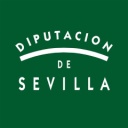 CONVENIO PARA EL DESARROLLO DEL PLAN PROVINCIAL DE COHESIÓN SOCIAL E IGUALDAD                 AÑO: ______D./Dª ______________________________________________, Interventor/a, CERTIFICA: Que en ejecución del Convenio suscrito con la Diputación Provincial de Sevilla, fechado el ___/___/_____, y a los efectos de su justificación, se han realizado los gastos que a continuación se relacionan, no habiéndose utilizado dichos gastos en otras justificaciones y habiéndose abonado durante el período de ejecución y/o justificación del mismo.MUNICIPIO: _____________________________________________________________________                                 	 ZBSS:  _________________________________________CONCEPTO: ________________________________________________________________________________ 		IMPORTE TRANSFERENCIAS:_______________________ €  		GASTOS PERSONAL*		*El gasto realizado en apoyo complementario se ha imputado a D./Dña ……………………………………………………….por importe de ………………………………………………€ ya incluido en la anterior relaciónGASTOS DE ACTIVIDADES_________________1 Especificar categoría profesional (Trabajador Social, Psicólogo, Educador, Auxiliar...)													Fdo.: El/La Interventor/a o Secretario/a del Ayuntamiento2 Laboral Fijo, Funcionario,  Eventual. Indicar si tiene Coordinación/Dirección3 Nº Horas semanales según contrato4 Fecha de contratación (Desde - Hasta)Anexo 4.1.2. Certificado de Intervención del Ayuntamiento acreditativo de los gastos realizados y de que han sido pagados con cargo a la  cantidad transferida  y la aportación municipal, recogiendo expresamente relación de personas contratadas, retribuciones y coste de la seguridad social. NombrePuesto (1)Tipo Contrato (2)Nº Horas (3)Duración (4)RetribucionesS.S. EmpresaTotalCONCEPTOFECHAIMPORTE